GUIA DE AUTOAPRENDIZAJE Nº1 MÚSICA6º BÁSICONombre_______________________________________ Curso:_______ Fecha: _______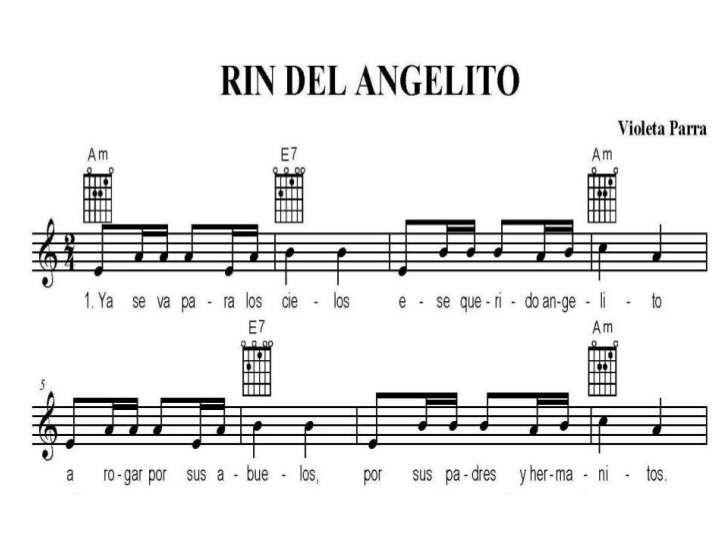 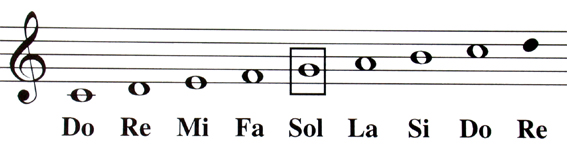 